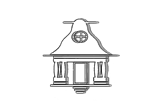 					Szpital Specjalistyczny       				          im. dr. Józefa BabińskiegoSamodzielny Publiczny Zakład Opieki Zdrowotnej INFORMACJA PRASOWA 	Kraków, 31 grudnia  2014 r.KOŃCZY SIĘ UDANY ROK W SZPITALU BABIŃSKIEGONowe programy lecznicze, wyremontowane budynki, poprawa efektywności energetycznej i współpraca z kolejnymi partnerami, tak w stuletniej historii kobierzyńskiego Szpitala zapisze się rok 2014 Sto lat temu ukończono trwającą pięć lat budowę drugiego w Galicji, po lwowskim Kulparkowie, Zakładu dla Umysłowo i nerwowo Chorych w Krakowskim Kobierzynie. Swoje stulecie dzisiejszy Szpital Specjalistyczny im. dr. Józefa Babińskiego obchodzić będzie wprawdzie dopiero w 2017 roku, w setna rocznice przyjęcia pierwszych pacjentów, jednak już w 2014 roku rozpoczęły się działania zmierzające do przywrócenia zabytkowemu zespołowi szpitalno-parkowemu dawnej świetności  i kolejne kroki w transformacji Szpitala w nowoczesną placówkę opieki psychiatrycznej, gotową sprostać wyzwaniom XXI wieku. Plan przekształceń Szpitala zmierza do uczynienia z niego wiodącej placówki ochrony zdrowia psychicznego nie tylko w skali Małopolski, przede wszystkim poprzez rozwijanie specjalistycznej opieki odpowiadającej na potrzeby mieszkańców regionu, a także  prognozy dotyczące zdrowia psychicznego. Kryzysy psychiczne o różnym natężeniu dotykają dziś według statystyk co trzeciego mieszkańca krajów rozwiniętych.  Programy lecznicze dostosowane do potrzeb mieszkańców MałopolskiDo tych zgodnych ze światowymi trendami sposobów leczenia należy rozwijanie tak zwanej psychiatrii środowiskowej (gdzie opieka nad chorym odbywa się w jego miejscu zamieszkania - w domu lub w poradni). Jest ono nie tylko tańsze niż hospitalizacja, także, nie stygmatyzuje pacjenta w opinii sąsiadów, znajomych, a nawet bliskich, co niestety nadal się zdarza tak jak pobyt w szpitalu. Szpital Babińskiego prowadzi zespoły leczenia środowiskowego w każdej z czterech dawnych dzielnic Krakowa, ale także w Skawinie, w Wieliczce i w Miechowie. Kolejnym obszarem psychiatrii, w którym Szpital zyskał już renomę i który rozwija, jest leczenie zaburzeń osobowości. Na półroczne pobyty trafiają najczęściej ludzie młodzi, a leczenie odbywa się dzięki pracy psychoterapeutycznej. Ze środków UE udało się zrealizować także specjalny program „Peron 7F”, którego celem jest pomoc w skutecznym powrocie pacjentów na rynek pracy.  Rozwija się także psychogeriatria – dziedzina psychiatrii zajmującej się problemami zdrowia psychicznego osób w podeszłym wieku, obarczonych najczęściej również innymi schorzeniami.  Od 1 stycznia 2015 r. w Szpital Babińskiego zwiększy o 30 liczbę łózek psychogeriatrycznych - łącznie dysponować będzie 120 takimi miejscami z wykwalifikowana kadrą i nowoczesnym zapleczem. Szpital Babińskiego od lat zapewnia kompleksowy system leczenia osobom uzależnionym od alkoholu, od oddziału leczenia ostrych stanów abstynencyjnych poprzez stacjonarny terapeutyczny oddział leczenia uzależnień, aż do oddziału dziennego, poradni i ambulatoryjnego systemu wsparcia. W mijającym roku prowadzony był również program leczenia uzależnień behawioralnych związanych z niekontrolowanymi nadmiernymi zachowaniami , w tym uzależnienia od hazardu, gier komputerowych, Internetu czy seksu.  W strukturze Szpitala działa także oddział dzienny tak zwanych „podwójnych diagnoz” zajmujący się pacjentami, u których współistnieje problem choroby psychicznej i uzależnienia.  Szpital od trzech lat prowadzi program profilaktyczny adresowany do osób zagrożonych depresją zatytułowany „Wyprzedzić smutek”. Program finansowany ze środków  przekazanych przez Urząd Marszałkowski Województwa Małopolskiego, pozwolił nie tylko na udzielanie 600 porad dla mieszkańców małopolski, którzy poczuli się zagrożeni depresja, ale także na przeprowadzenie przesiewowych badań skuteczności tego rodzaju profilaktyki.  Pełna informatyzacja dokumentacji medycznej Szpital Babińskiego staje się coraz bardziej nowoczesny. W 2014 roku udało się doprowadzić do tego, że wszystkie elementy dokumentacji medycznej są dostępne w systemie elektronicznym, do przeszłości odchodzi więc konieczność pracy z dokumentami w formie papierowej, a odpowiednio zabezpieczona i niezależna sieć wewnętrzna pozwala na łatwiejszy dostęp dla osób do tego upoważnionych, a jednocześnie oszczędza czas i papier. Rewitalizacja zespołu szpitalno-parkowego, remonty i termomodernizacjaW 2014 roku kontynuowany był proces rewitalizacji zabytkowego zespołu szpitalno-parkowego, a jednocześnie modernizacji (w uzgodnieniu z Wojewódzkim Konserwatorem Zabytków) oddziałów  szpitalnych i dostosowywania ich do współczesnych wymogów i zawartych w przepisach regulacji. Wszystko w uzgodnieniu z Wojewódzkim Konserwatorem Zabytków, jako ze od 1999 roku zespół, jako wyjątkowy tego rodzaju obiekt, wpisany jest do rejestru zabytków. Najszerzej zakrojone roboty remontowe prowadzone były przy pawilonie 102, wprawdzie nie zabytkowym, ale mieszczącym izbę przyjęć i cztery oddziały szpitalne. Budynek został docieplony, wymieniono okna oraz starą instalację centralnego ogrzewania, a także zamontowano 80 paneli słonecznych, które służą do ogrzewania ciepłej wody użytkowej.  Docieplenia, wymiany okien oraz gruntownej renowacji wnętrz (wymiana podłóg, wykładzin, malowanie) doczekały się budynku oddziału 6A  (dodatkowo montaż windy z myślą o niepełnosprawnych) oraz Apteki  (nr XIII), a także dany budynek administracji szpitala (nr XIV), którzy decyzją obecnego Dyrektora przekazany został pacjentom. Po generalnym remoncie wnętrza i ścian zewnętrznych, wymianę pokrycia dachu oraz gruntownej modernizacji ulokowana w nim została nowa jednostka szpitalna  – Interdyscyplinarne Centrum Terapii i Aktywizacji Zawodowej (oficjalne otwarcie miało miejsce w październiku). Znalazły w nim pomieszczenie biblioteka szpitalna, pracownie komputerowa, florystyczna, rękodzieła i muzykoterapii i sala szkoleniowa. Tm również mieści się prowadzony w ramach aktywizacji zawodowej klub za bramą – barek z ciepłymi daniami. W korytarzu znajduje ogólnodostępna galeria wystaw czasowych,  w której eksponowane są prace plastyczne pacjentów.  Program dostosowawczy będzie kontynuowany w kolejnych latach, tak aby we wszystkich zabytkowych budynkach z początku XX stulecia znajdowały się pomieszczenia odpowiadające standardom XXI wieku.Drugim dużym programem modernizacyjnym jest program poprawy efektywności energetycznej Szpitala, Małopolskie Parki Przemysłowe – spółka administrująca terenem zespołu szpitalno-parkowego oraz budynkami, których nie użytkuje Szpital, dokonała wymiany sieci ciepłowniczej. Z pozyskanych  dotacji z UE w każdym budynku użytkowanym przez Szpital zamontowane zostały nowoczesne wymienniki ciepła pozwalające automatycznie dostosować zużycie ciepła do warunków atmosferycznych i utrzymać odpowiednia temperaturę we wnętrzach. By zminimalizować strat ciepła docieplone zostały strony oraz wymienione okna na oddziałach.  W ramach programu w przyszłym roku zamontowanych zostanie  ponad 200 paneli słonecznych, które ogrzewać będą ciepłą wodę użytkową w budynkach szpitalnych, a oświetlenie wymienione zostanie w całości na ledowe. Pozwoli to na oszczędności w wydatkach na energie, które dwa lata tremu wynosiły około 3 mln zł rocznie, o połowę. Tym samym ogrzanie, oświetlenie i dostarczenie ciepłej wody w przeliczeniu na 1 m2  będzie takie samo lub nawet mniejsze niż w nowoczesnym szpitalu kompaktowym (mieszczącym się w jednym a nie w 20, jak w przypadku Szpitala Babińskiego, pawilonach).Nie można nie wspomnieć o rekonstrukcji i modernizacji głównego elementu układu komunikacyjnego Zespołu szpitalno-parkowego – centralnego ronda, co na swój sposób stanowiło uzupełnienie wspomnianego już remontu budynku nr XIV (dawnej administracji, dziś Interdyscyplinarnego Centrum Terapii). Oś urbanistyczna wyznaczona przez główną drogę wjazdową wraz z budynkiem przypominającym dworek, miała przemyślaną koncepcję ideową. Długa aleja wjazdowa wysadzana głogami prowadziła do ronda - ozdobionego kwiatowym klombem, który  sugerował, ze wjeżdża się do uzdrowiska. Za nim znajdował się i dziś znajduje przypominający dworek – symbol gościnności – budynek administracji mieszczący wówczas również izbę przyjęć kobierzyńskiego Zakładu. Wreszcie nad nim w tle widoczny był krzyż na wieży kaplicy szpitalnej, nadając całości także duchowy wymiar (leczymy ciało i duszę). W ramach prac rewitalizacyjnych odtworzony został niewielki kopczyk na środku ronda z kwiatowymi nasadzeniami dokonanymi przez pracowników Spółdzielni Socjalnej „Kobierzyn” (o której poniżej).   O skali działań w zakresie inwestycji i remontów świadczy fakt, że na tego rodzaju prace rozpisano i rozstrzygnięto w 2014 roku, aż 40 przetargów. Co ważne wszystkie prace odbywały się bez większych zakłóceń normalnej pracy Szpitala.Współpraca z instytucjami i organizacjamiW roku 2014 Szpital Babińskiego pozyskał nowych partnerów. Obok Małopolskich Parków Przemysłowych, Fundacji Pomocy Chorym Psychicznie im. Tomasza Deca czy Centrum Integracji Społecznej – Małopolskie Forum Pracy, w 2014 roku  Szpital podpisał umowy o współpracy miedzy innymi z Uniwersytetem Pedagogicznym im. Komisji Edukacji Narodowej w Krakowie (z myślą o stuleciu szpitala powstaną pisane w Instytucie Historii UP prace o dziejach Szpitala - przedwojennych i wojennych). Studenci archiwistyki będą mogli odbywać praktyki w archiwum szpitalnym porządkując dokumenty. Jednak głównym celem umowy jest wspólne działanie w zakresie kształcenia studentów Wydziału Sztuki  w zakresie arteterapii, poprzez praktyki studenckie. Sygnatariuszem porozumienia jest również Stowarzyszenie Psychiatria i Sztuka, a znalazły się w nim zapisy o promowaniu przez sygnatariuszy -  sztuki pacjentów poprzez  organizację plenerów, wystaw i przygotowywanie publikacji. Również sfery artystycznej, w tym twórczości pacjentów dotyczą porozumienia zawarte z Muzeum Narodowym w Krakowie (miedzy innymi możliwość zwiedzania przez nich oddziałów Muzeum oraz wspólnej pracy nad programem dotyczącym szkolenia osób odpowiedzialnych za edukację w placówkach muzealnych pod katem osób niepełnosprawnych). Wspólna organizacja wystaw i możliwość udziału pacjentów wydarzeniach organizowanych przez Muzeum to zapisy w porozumieniu z Muzeum Sztuki Współczesnej MOCAK w Krakowie. Prace Pacjentów Szpitala pokazywane były już na wystawie zatytułowanej „Prywatne wnętrze” w MOCAK oraz w Lesznie i w Zamku w Książ koło Wałbrzycha (szczęśliwie nie ucierpiały one w czasie niedawnego pożaru).  Niejako naturalnym partnerem Szpitala została także Spółdzielnia Socjalna Kobierzyn  założona przez Fundację im. T. Deca oraz Stowarzyszenie na Rzecz Rozwoju Psychiatrii i Opieki Środowiskowej – dwie osoby prawne aktywnie działające na rzecz społecznej i zawodowej integracji osób chorujących psychicznie. Aktywność Spółdzielni polega na prowadzeniu przedsiębiorstwa opartego o osobistą pracę jej członków w większości byłych pacjentów Szpitala. Członkowie Spółdzielni utrzymują porządek w budynkach mieszkalnych oraz zagospodarowuje tereny zielone, oferując swoim klientom kompleksowe usługi w zakresie  utrzymania porządku wewnątrz budynków i wokół nich oraz konserwacji terenów zielonych (zamiatanie, zbieranie śmieci, przygotowanie pojemników ze śmieciami do wywozu, odśnieżanie, utrzymanie zimą ciągów komunikacyjnych, koszenie trawy, przycinanie żywopłotów, tworzenie i pielęgnacja rabat kwiatowych, zabezpieczanie roślin na okres zimowy). W pierwszym okresie działalności naturalnym miejscem rozpoczęcia działalności jest obszar zespołu szpitalno-parkowego w Kobierzynie, zwłaszcza tereny osiedla mieszkaniowego. Bazując na zebranych doświadczeniach i prowadząc dalszy rozwój planowane jest poszerzanie strefy aktywności Spółdzielni.Mam nadzieję, ze uda się Panu wyciągnąć z tego przydługiego tekstu coś na potrzeby portalu lovekrakow.plMaciej BóbrRzecznik Prasowy Szpitala Specjalistycznegoim. dr. Józefa Babińskiego w Krakowie  